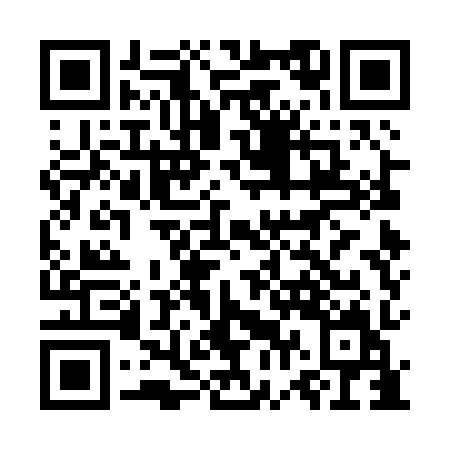 Ramadan times for Pibor, South SudanMon 11 Mar 2024 - Wed 10 Apr 2024High Latitude Method: NonePrayer Calculation Method: Egyptian General Authority of SurveyAsar Calculation Method: ShafiPrayer times provided by https://www.salahtimes.comDateDayFajrSuhurSunriseDhuhrAsrIftarMaghribIsha11Mon4:394:395:5411:563:115:585:587:0512Tue4:394:395:5411:563:105:585:587:0513Wed4:384:385:5411:563:095:585:587:0514Thu4:384:385:5311:553:095:585:587:0515Fri4:384:385:5311:553:085:585:587:0516Sat4:374:375:5211:553:075:575:577:0517Sun4:374:375:5211:543:065:575:577:0418Mon4:364:365:5111:543:065:575:577:0419Tue4:364:365:5111:543:055:575:577:0420Wed4:354:355:5011:543:045:575:577:0421Thu4:354:355:5011:533:035:575:577:0422Fri4:344:345:4911:533:025:575:577:0423Sat4:344:345:4911:533:025:575:577:0424Sun4:334:335:4811:523:015:565:567:0425Mon4:334:335:4811:523:005:565:567:0426Tue4:324:325:4811:522:595:565:567:0327Wed4:324:325:4711:522:585:565:567:0328Thu4:314:315:4711:512:575:565:567:0329Fri4:314:315:4611:512:565:565:567:0330Sat4:304:305:4611:512:555:565:567:0331Sun4:304:305:4511:502:555:565:567:031Mon4:294:295:4511:502:545:555:557:032Tue4:294:295:4411:502:535:555:557:033Wed4:284:285:4411:492:525:555:557:034Thu4:284:285:4311:492:515:555:557:035Fri4:274:275:4311:492:505:555:557:036Sat4:274:275:4211:492:515:555:557:037Sun4:264:265:4211:482:515:555:557:038Mon4:264:265:4111:482:525:555:557:029Tue4:254:255:4111:482:525:555:557:0210Wed4:244:245:4111:472:535:545:547:02